CRA2A - Circolo Ricreativo A2A	www.cra2a.it 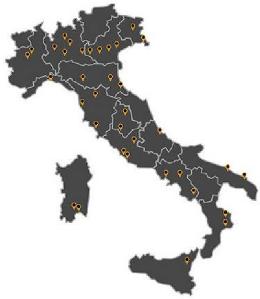 NOTIZIARIO N. 09_2023 | G.A. 6/2023CRA2A, in collaborazione con BIT Q, propone:BIGLIETTI CINEMA A SOLI € 6,40 CAD.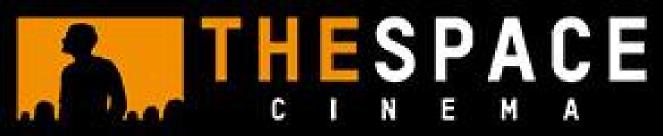 DETTAGLI E CONDIZIONIIl costo del biglietto The Space Cinema è di € 6,40 cad.Il biglietto verrà inviato via e-mail, in formato PDF, entro il venerdì della settimana in cui è stata effettuata la richiesta.Il biglietto è valido fino al 05/01/2024Il biglietto è a data libera, non è nominale e una volta acquistato non é duplicabile né rimborsabile.Il biglietto è valido per tutti i tipi di spettacolo 2D e 3D e Extra con prenotazione inclusa (per i film in 3D è necessario l’occhialino che può essere acquistato alle casse al costo di € 1,50)Il biglietto è utilizzabile presso tutte le strutture del circuito The Space Cinema presenti al seguente link: www.thespacecinema.it Il biglietto NON è valido per anteprime, eventi speciali, spettacoli ad invito, spettacoli, poltrone Vip, sala ODEON SUITE!MODALITÀ DI UTILIZZO DEL BIGLIETTOÈ possibile utilizzare il biglietto di ingresso in due modi: on line oppure alle casse dei cinema.ON LINEIl biglietto ha in dotazione un codice che offre la possibilità di poter pre-acquistare il posto in sala per lo spettacolo prescelto tramite il sitothespececinema.it oppure tramite l'app ufficiale The Space Cinema.Per prenotare il posto online direttamente sul sito www.thespacecinema.it: selezionare acquisto rapidoscegliere il cinemascegliere lo spettacolo e l'orariocliccare su "Aggiungi/Rimuovi Biglietti"selezionare modalità di pagamento e cliccare su “Aggiungi un codice Voucher, Christmas o EasyCard"inserire il CODICE VOUCHER riportato sul biglietto in pdf ricevuto via mail (in basso) e cliccare su AGGIUNGIselezionare dal menu a tendina VOUCHER il numero di biglietti che si vuole acquistare (ogni biglietto è un posto)selezionare sulla piantina della sala i posti desiderati tra quelli disponibiliAlla fine dell'operazione verrà rilasciato un codice che dovrà essere digitato alle casse self-service e che rilascerà in automatico il biglietto o i bigliettiprecedentemente scelti e sarà possibile accedere alla sala.ALLE CASSE DEL CINEMAPresentando il biglietto in pdf alle casse, dopo la scansione ottica del barcode (codice a barre) sarà possibile scegliere il film, l’orario, il posto e ricevere il bigliettoscelto.MODALITÀ DI PRENOTAZIONELa prenotazione è impegnativa. Compilare il modulo che segue unitamente alla copia dell’avvenuto pagamento ed inviarlo alla e-mail vendite@cra2a.it MODALITÀ DI PAGAMENTOin trattenuta sulla retribuzione (esclusivamente per Soci CRA2A - Dipendenti A2A aventi diritto CRA2A).tramite bonifico bancario all’atto della prenotazione (IBAN IT68 P056 9620 7000 0000 2904 X20) alla conferma della disponibilità da partedell’operatore CRA2A. Inviare copia del bonifico a vendite@cra2a.it MODULO DI PRENOTAZIONECOGNOME E NOMECODICE FISCALE	CID/N. TESSERA	 TIPOLOGIA DI SOCIO|__| Socio (Dipendenti A2A aventi diritto CRA2A)|__| Partecipante Pensionato	|__| Partecipante Convenzionato (specificare)CELL 	E-MAIL	 PRENOTA N.	|__| Biglietto/i INGRESSO a € 6,40 cad.CONSENSO AL TRATTAMENTO DEI DATIInformativa sul trattamento dei dati personali ex artt. 13-14 Reg.to UE 2016/679Il sottoscritto interessato, acquisite le informazioni fornite dal titolare del trattamento ai sensi dell’articolo 7 del Reg.to UE 2016/679 (documento diinformativa n. 11252.51.365219.2430597) disponibile sul sito www.cra2a.it sezione PRIVACYPresta il suo consenso al trattamento dei dati personali forniti per le finalità facoltative sotto riportate.|__| Sì	|__| No Invio comunicazioni via e-mail, telefono, posta o smsLuogo e data	Firma	 Circolo Ricreativo A2A - CRA2ASede Legale Via della Signora, 12 - 20122 Milano (MI) | Sede Amministrativa: Via Lampedusa, 12 - 20141 Milano (MI)info@cra2a.it | www.cra2a.it 